OBJECTIVE: Make communities safer and feel safer by tackling all forms of crimeOBJECTIVE: REDUCE THE RISK OF DOMESTIC BURGLARY IN WEST YORKSHIREOBJECTIVE: RESPOND TO REPORTS OF ANTI-SOCIAL BEHAVIOUR (ASB) IN A WAY THAT VICTIMS AND COMMUNITIES ARE HAPPY WITHOBJECTIVE: REDUCE THE RE-OFFENDING OF PERSISTENT CRIMINALS WHO CAUSE HARM IN OUR COMMUNITIES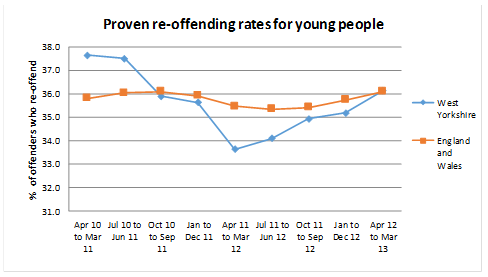 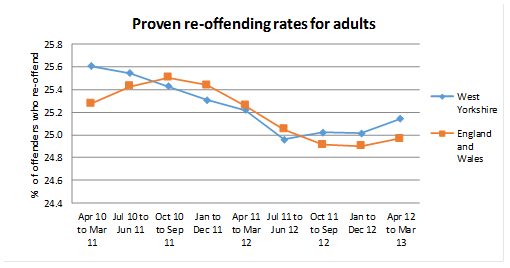 Recorded CrimeWest YorksBradfordCalderdaleKirkleesLeedsWakefield12 mths to Dec 13-3.8%-1.2%+3.9%-8.4%-4.0%-6.6%12 mths to Dec 14-4.5%-4.1%-8.6%-4.7%-3.7%-4.4%Volume (to Dec 2014)153,28438,75312,49323,52358,40720,108% of residents that are satisfied with ASB service delivery  West YorkshireBradfordCalderdaleKirkleesLeedsWakefield12 mths to Dec 1381.2%77.7%80.3%80.9%83.3%82.7%12 mths to Dec 1479.9%74.8%77.7%81.5%83.4%79.6%% of residents saying ASB has got worse over the last 12 monthsWest YorkshireBradfordCalderdaleKirkleesLeedsWakefield12 mths to Dec 1312.2%15.9%10.6%10.3%10.9%12.4%12 mths to Dec 1412.0%15.9%8.5%10.6%11.4%10.9%Year to December 2013Year to December 2014+ / - %Bradford 36.2%36.6%+0.4Calderdale37.4%36.1%-1.3Kirklees30.2%31.9%+1.7Leeds32.6%35.3%+2.7Wakefield26.4%29.1%+2.7West Yorkshire32.9%34.2%+1.4